Семинар предназначен для главного бухгалтера, финансового менеджера, специалиста по налогообложению, аудитора.ПРОГРАММА СЕМИНАРА:1. Налоговая отчетность.Декларация по НДС и новый порядок ее проверки: готовимся заранее и основательно.Обновленная декларация по налогу на прибыль – отражение изменений в законодательстве.Новая декларация по налогу на имущество: что несет налогоплательщикам новый раздел 2.1.Новая декларация по транспортному налогу: всех ли коснутся изменения. Как верно отчитаться за 2017 год.2-НДФЛ и 6-НДФЛ: доминанты очередной отчетности. Обновленная форма 6-НДФЛ в 2018 году. Ужесточение контроля и сравнительный контроль отчетности по взносам и НДФЛ.2. Отчетность по страховым взносам.Первый годовой Расчет по страховым взносам: накопленный опыт квартальных отчетов и типичные ошибки. Главные контрольные соотношения. Риски, связанные с проверкой.Первый опыт отчетности перед ПФР по новым формам персонального учета.Другие важные вопросы отчетности по взносам: как не тащить за собой ошибки в 2018 год.3. Бухгалтерская отчетность за 2017 год. Новые тенденции. Новый подход к аудиту.ГАРАНТИЯ: Ответы на ВСЕ вопросы слушателей присланные заранее на адрес umc@icvibor.ru.В течение трансляции до 12.00 час. принимаются вопросы от слушателей строго по теме семинара.Стоимость – 2600 руб.* Обеспечиваем раздаточным материалом. * Скидки:- при оплате до 30.11.17 – 10% (2340 руб);                    - при участии от 2-х чел. – 7% (2418 руб);   - при регистрации на сайте – 5% (2470 руб);                   - по дисконтной карте – 15% (2210 руб).   Скидки не суммируются.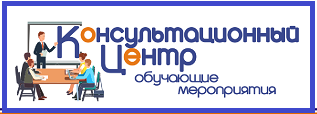 Онлайн-семинар14 декабря с 10.00 до 13.00 час.«Годовой отчет 2017. Точная инструкция для бухгалтера»Лектор: КЛИМОВА Марина Аркадьевна – ведущий эксперт-консультант, преподаватель группы компаний «ЭЛКОД» (г.Москва).Семинар состоится по адресу:г.Смоленск, ул. Коммунистическая, 6Учебный центр компании “Выбор”г.Вязьма, ул.Смоленская, 6офис компании «Выбор»Регистрация на семинар:Тел: (4812) 701-202;Сот.тел.:  60-67-27;  8-910-117-83-97E-mail: umc@icvibor.ru Сайт: http://icvibor.ru/rent/